Aanmeldformulier !JES Leidschendam Voorburg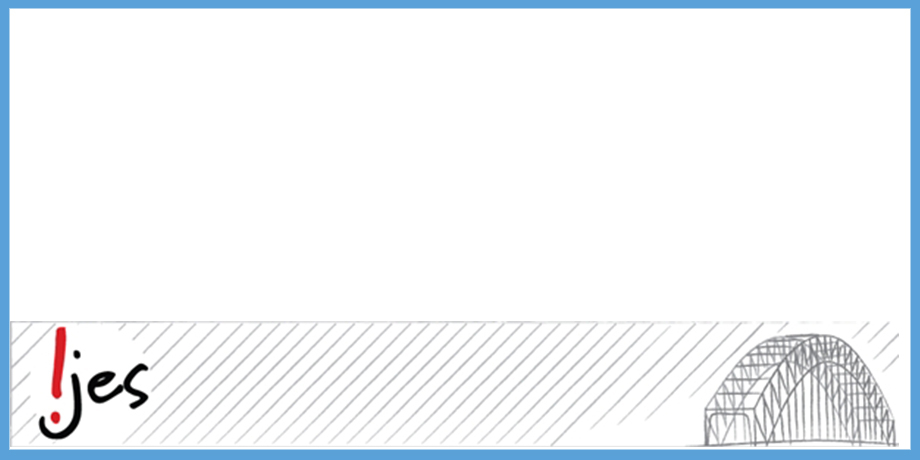 Graag het ingevulde formulier mailen aan: c.rijks@jeugdformaat.nl Naam kindGeboorte datumNaam moederAdres moederTelefoonnummer moederMailadres moederNaam vaderAdres vaderTelefoonnummer vaderMailadres vaderSchool /klasMailadres leerkracht